Programas y Proyectos de InversiónIndicadores de Resultados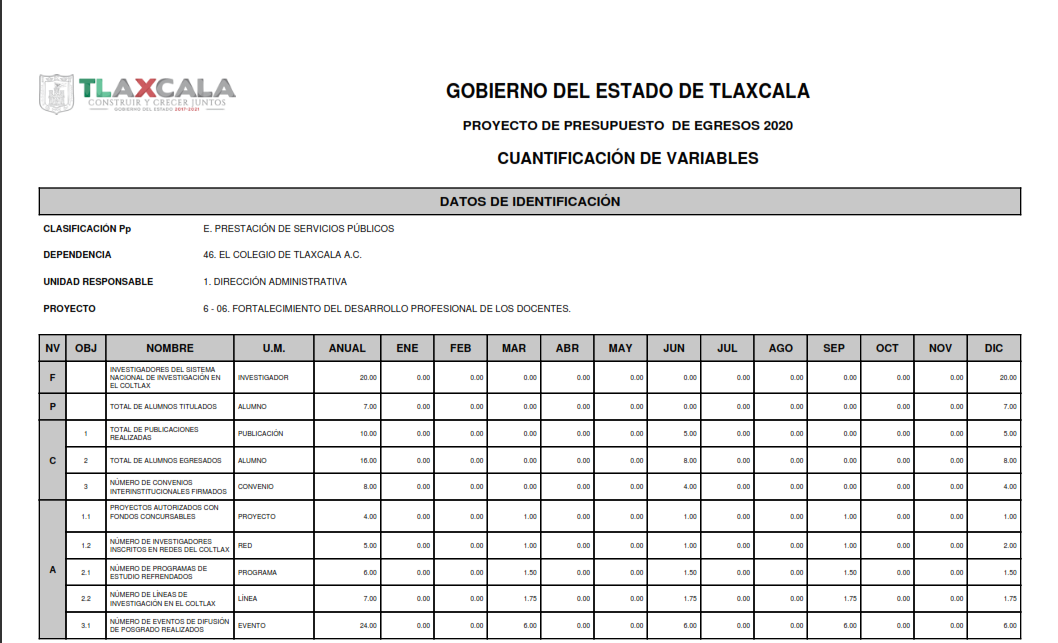 